Bogen, gezogen mit Rollringdichtung 30° B30-160Verpackungseinheit: 1 StückSortiment: K
Artikelnummer: 0055.0335Hersteller: MAICO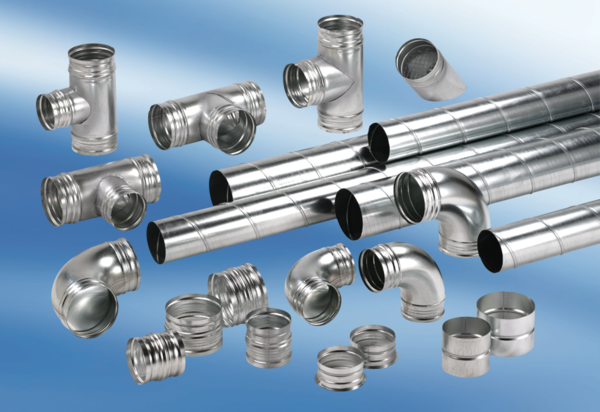 